SERVICIOS PERICIALES Y SERVICIO MÉDICO FORENSE 2023Al cierre de 2022, 10 951 personas ejercían la función de peritos en las coordinaciones o unidades de servicios periciales y/ o servicio médico forense del país. La especialidad más frecuente del personal en la FGR fue química forense. En las unidades estatales fue criminalística.Durante 2022, las instituciones de los servicios periciales y/ o médico forense ejercieron un total de 4 359.9 millones de pesos. Del total del presupuesto ejercido, 30.2 % correspondió a la FGR y 69.8 %, a las unidades estatales.Durante 2022, se recibieron 130 470 cadáveres y/ o restos humanos, de los cuales, 62.0 % se identificó, 37.6 % no se identificó y 0.4 % estaba pendiente de identificar. Asimismo, egresaron 86 929 cadáveres y/ o restos humanos:      71 990 identificados y 14 939 no identificados. De los identificados, 99.0 % se entregó a sus familiares.En 2022, se almacenaron 53 347 cadáveres y/ o restos humanos en anfiteatros, laboratorios y centros de resguardo forense. De estos, 10.9 % se identificó,   87.6 % no se identificó y 1.5 % estaba pendiente de identificar.El Instituto Nacional de Estadística y Geografía (INEGI) da a conocer los resultados conjuntos sobre servicios periciales y servicio médico forense. El objetivo es integrar la información sobre la estructura organizacional, recursos y desempeño de las unidades administrativas encargadas de los servicios periciales y servicio médico forense a nivel nacional. Estos servicios se encuentran a cargo de diversas instituciones del Estado mexicano. Por esta razón, la recolección de datos en estas materias se realizó, de manera transversal y estandarizada, en los siguientes programas de información: Censo Nacional de Procuración de Justicia Federal, Censo Nacional de Procuración de Justicia Estatal, Censo Nacional de Gobiernos Estatales y Censo Nacional de Impartición de Justicia Estatal.Principales resultadosEstructura organizacional y recursosCoordinaciones y unidades de servicios periciales y/ o servicio médico forenseAl cierre de 2022, se reportaron 32 coordinaciones en la Fiscalía General de la República (FGR) y 397 unidades de servicios periciales y/ o servicio médico forense en las entidades federativas (UE). De acuerdo con la función, 96.9 % en la FGR y 43.8 % en las entidades federativas correspondieron a servicios periciales.Gráfica 1Coordinaciones y unidades de servicios periciales y/ o servicio médico forense, según función, 2022      Fuente: INEGI. Censo Nacional de Procuración de Justicia Federal 2023, Censo Nacional de Procuración de Justicia Estatal 2023, Censo Nacional de Gobiernos Estatales 2023, Censo Nacional de Impartición de Justicia Estatal 2023Jalisco concentró la mayor cantidad de UE, con 44. Siguió Michoacán de Ocampo, con 31.Tabla 1Coordinaciones y unidades servicios periciales y/ o servicio médicoforense, según tipo, 2022                  Fuente: INEGI. Censo Nacional de Procuración de Justicia Federal 2023, Censo Nacional de Procuración de Justicia                             Estatal 2023, Censo Nacional de Gobiernos Estatales 2023, Censo Nacional de Impartición de Justicia Estatal                            2023En 2022, a nivel nacional, se registraron 1 004 laboratorios de servicios periciales y/ o servicio médico forense; 517 correspondieron a la FGR y 487, a las unidades estatales. Del total,           88.2 % (886) fue fijo y 11.8 % (118), móvil. Comparado con 2021, la cantidad de laboratorios aumentó 3.1 por ciento.Gráfica 2Laboratorios de servicios periciales y/ o servicio médico forense de la FGR y de las UE, según tipoNota:    El aumento en 2019 con respecto a 2018 correspondió a la cantidad de laboratorios reportados por la FGR. Dicho cambio obedeció a que, a partir de 2019, cada uno de los espacios físicos, por especialidad pericial, provisto de equipamiento especializado o de gabinete, o con la infraestructura y los medios necesarios para llevar a cabo los análisis y estudios de carácter científico – técnico, se identificó como laboratorio.Fuente: INEGI. Censo Nacional de Procuración de Justicia Federal 2017-2023, Censo Nacional de Procuración de Justicia Estatal 2017-2023, Censo Nacional de Gobierno, Seguridad pública y Sistemas Penitenciarios Estatales 2017-2020, Censo Nacional de Gobiernos Estatales 2021-2023, Censo Nacional de Impartición de Justicia Estatal 2017-2023De los laboratorios de servicios periciales y/ o servicio médico forense reportados, Tabasco presentó la mayor cantidad, con 75. Siguió Chiapas, con 38.Tabla 2Laboratorios de servicios periciales y/ o servicio médico forense de la FGR y de las UE, según tipo, 2022      Fuente: INEGI. Censo Nacional de Procuración de Justicia Federal 2023, Censo Nacional de Procuración de Justicia Estatal 2023, Censo Nacional de Gobiernos Estatales 2023, Censo Nacional de Impartición de Justicia Estatal 2023Las especialidades periciales criminalística de campo, medicina forense y tránsito terrestre fueron atendidas por las 32 coordinaciones de la FGR.Gráfica 3Coordinaciones de servicios periciales y/ o servicio médico forense de la FGR, según especialidades periciales atendidas, 2022Nota:    Se muestran las 15 especialidades periciales principales atendidas, de las 27 captadas en              el censo.                                 Fuente: INEGI. Censo Nacional de Procuración de Justicia Federal 2023En el caso de las UE, la especialidad de medicina forense se atendió en 235 unidades. Siguieron criminalística, que se atendió en 205 unidades y tránsito terrestre, en 162.Gráfica 4Unidades estatales de servicios periciales y/ o servicio médico forense, según especialidades periciales atendidas, 2022Nota:    Se muestran las 15 especialidades periciales principales atendidas, de 51 captadas en                el censo. Fuente: INEGI. Censo Nacional de Procuración de Justicia Estatal 2023,              Censo Nacional de Gobiernos Estatales 2023, Censo Nacional de Impartición de Justicia             Estatal 2023PersonalAl cierre de 2022, el total de personal de los servicios periciales y/ o servicios médicos forenses fue de 13 827. Por ámbito, 12.6 % (1 737) perteneció a la FGR y 87.4 % (12 090), a las UE. Comparado con 2021, la cantidad de personal de la FGR disminuyó 5.8 %, mientras que en las UE, aumentó 1.4 por ciento.Gráfica 5Personal de servicios periciales y/ o servicio médico forense de la FGR y de las UE      Fuente: INEGI. Censo Nacional de Procuración de Justicia Federal 2017-2023, Censo Nacional de                     Procuración de Justicia Estatal 2017-2023, Censo Nacional de Gobierno, Seguridad Pública y Sistemas Penitenciarios Estatales 2017-2020, Censo Nacional de Gobiernos Estatales 2021-2023, Censo Nacional de Impartición de Justicia Estatal 2017-2023Del total del personal, 51.3 % (7 097) correspondió a hombres y 48.7 % (6 730), a mujeres. De acuerdo con la función desempeñada, 86.9 % (1 509) en la FGR y 78.1 % (9 442) en las UE correspondieron a personas peritas.Tabla 3Personal de servicios periciales y/ o servicio médico forense de la FGR y de las UE, según cargo y sexo, 2022          Fuente: INEGI. Censo Nacional de Procuración de Justicia Federal 2023, Censo Nacional de                         Procuración de Justicia Estatal, Censo Nacional de Gobiernos Estatales 2023, Censo                        Nacional de Impartición de Justicia Estatal 2023En términos de ingresos brutos mensuales, 45.3 % del personal de la FGR se encontró en un rango de 45 001 a 50 000 pesos, mientras que 27.9 % del personal de las UE, en un rango de 15 001 a 20 000 pesos.Gráfica 6Personal de servicios periciales y/ o servicio médico forense de la FGR y de las UE, por rango de ingresos brutos mensuales en pesos, 2022(Porcentaje)Nota:     No se grafica la categoría No identificado correspondiente a 6.0 % para las unidades estatales. La suma de los porcentajes puede ser distinta a 100 por el redondeo de decimales.Fuente: INEGI. Censo Nacional de Procuración de Justicia Federal 2023, Censo Nacional de Procuración de Justicia Estatal 2023,              Censo Nacional de Gobiernos Estatales 2023, Censo Nacional de Impartición de Justicia Estatal 2023En cuanto al personal pericial de la FGR, 52.7 % correspondió a hombres y 47.3 %, a mujeres. Por su parte, en las UE, 51.7 % correspondió a hombres y 48.3 %, a mujeres. De acuerdo con su ubicación, en Ciudad de México se concentró la mayor cantidad de peritos y peritas (tanto de la FGR como de las UE), con 1 988. Siguió el estado de México, con 893.Tabla 4Personal pericial de servicios periciales y/ o servicio médico forense de la FGR y de las UE, según sexo, 2022    (-):         No se incluyen datos sobre el personal de los servicios periciales y/ o servicio médico forense de la Fiscalía General del Estado de San Luis Potosí. La institución reservó la información mediante el acuerdo de reserva AR/11/2023 de la Dirección General de Administración.  Fuente: INEGI. Censo Nacional de Procuración de Justicia Federal 2023, Censo Nacional de Procuración de Justicia Estatal 2023,                      Censo Nacional de Gobiernos Estatales 2023, Censo Nacional de Impartición de Justicia Estatal 2023Del total de personal pericial de la FGR, 9.5 % atendió la especialidad de química forense. Siguieron fotografía y medicina forenses, con 8.3 y 8.2 %, respectivamente.Gráfica 7Personal pericial de servicios periciales y/ o servicio médico forense de la FGR, según especialidad, 2022(Porcentaje)Nota:    Se muestran las 20 especialidades periciales principales atendidas, de las 27 captadas en            el censo. La distribución porcentual se realizó sobre 1 509 peritos de la FGR. La suma de           los porcentajes puede no dar 100, toda vez que una o un perito pudo atender más de una              especialidad. Fuente: INEGI. Censo Nacional de Procuración de Justicia Federal 2023En las UE, criminalística, medicina y psicología forenses fueron las especialidades más frecuentes. Las atendieron 22.8, 16.7 y 9.9 % del personal pericial, respectivamente.Gráfica 8Personal pericial de servicios periciales y/ o servicio médico forense de las UE, según especialidad, 2022(Porcentaje)*/           Informática y tecnologías de la comunicaciónNota:     Se muestran las 20 especialidades periciales principales atendidas, de las 51 captadas en el censo.               La distribución porcentual se realizó sobre 9 442 peritos de las UE. La suma de los porcentajes puede no dar 100, pues una o un perito pudo atender más de una especialidad.Fuente: Censo Nacional de Procuración de Justicia Estatal 2023, Censo Nacional de Gobiernos              Estatales 2023, Censo Nacional de Impartición de Justicia Estatal 2023PresupuestoDurante 2022, la Coordinación General de Servicios Periciales de la FGR ejerció un presupuesto de 1 314 557 308 pesos, mientras que en las UE el total fue de 3 045 350 033 pesos. Respecto de lo reportado en 2021, dicho presupuesto disminuyó 4.1 % en la FGR y aumentó 12.0 % en las UE.Gráfica 9Presupuesto ejercido por las instituciones encargadas de la función de servicios periciales y/ o servicio médico forense (Millones de pesos)Nota:     La información sobre presupuesto para la FGR comenzó a captarse a partir de la edición 2019 (información de 2018). Para la FGR, en 2019 y 2020 solo se reportó el presupuesto ejercido por la Coordinación General sin incluir a las delegaciones estatales. Asimismo, partir de 2021 se comenzó a reportar el presupuesto ejercido del capítulo 1 000 Servicios personales.Fuente: INEGI. Censo Nacional de Procuración de Justicia Federal 2019-2023, Censo Nacional de Procuración de Justicia Estatal 2016-2023, Censo Nacional de Gobierno, Seguridad Pública y Sistemas Penitenciarios Estatales 2018-2020, Censo Nacional de Gobiernos Estatales 2021-2023, Censo Nacional de Impartición de Justicia Estatal 2016-2023En 2022, estado de México, Jalisco y Chihuahua concentraron 32.9 % del total del presupuesto ejercido por las instituciones de las entidades federativas.Gráfica 10Presupuesto ejercido por las instituciones encargadas de la función de servicios periciales y/ o servicio médico forense, 2022 (Millones de pesos)Nota:    Colima, Guanajuato, Nuevo León, Quintana Roo, Sinaloa y Tabasco no contaron con datos o              elementos para responder.Fuente: INEGI. Censo Nacional de Procuración de Justicia Federal 2023, Censo Nacional de              Procuración de Justicia Estatal 2023, Censo Nacional de Gobiernos Estatales 2023, Censo Nacional de Impartición de Justicia Estatal 2023Ejercicio de la función de servicios pericialesDurante 2022, se recibieron 4 830 644 solicitudes de intervención pericial, 6.7 % (325 196) en la FGR y 93.3 % (4 505 448) en las UE. Del total, se admitieron 4 829 197 y se desecharon         1 447. En la gráfica 11 se presenta el flujo histórico de solicitudes de intervención pericial conocidas por las coordinaciones de la FGR y las UE, de acuerdo con su estatus.Gráfica 11Solicitudes de intervención pericial admitidas, concluidas y pendientes de concluir por la FGR y las UE Fuente: INEGI. Censo Nacional de Procuración de Justicia Federal 2020-2023, Censo Nacional de Procuración de Justicia Estatal, 2017- 2023,               Censo Nacional de Gobierno, Seguridad pública y Sistemas Penitenciarios Estatales 2017-2020, Censo Nacional de Gobiernos               Estatales 2021-2023, Censo Nacional de Impartición de Justicia Estatal 2017-2023En el caso de solicitudes de intervención pericial admitidas, se reportaron 4 829 197 (6.7 % para la FGR y 93.3 % para las UE). Comparado con 2021, se registró una disminución de 0.6 % en el total de solicitudes admitidas.Gráfica 12Solicitudes de intervención pericial admitidas por la FGR y las UE             Fuente: INEGI. Censo Nacional de Procuración de Justicia Federal 2017-2023, Censo Nacional de Procuración de Justicia                            Estatal 2017-2023, Censo Nacional de Gobierno, Seguridad Pública y Sistemas Penitenciarios Estatales 2017-2020,                          Censo Nacional de Gobiernos Estatales 2021-2023, Censo Nacional de Impartición de Justicia Estatal 2017-2023En el caso de solicitudes de intervención pericial concluidas, se reportaron 4 746 940 (6.8 % para la FGR y 93.2 % para las UE). Esta cifra representó una disminución de 7.6 % respecto a 2021.Gráfica 13Solicitudes de intervención pericial concluidas por la FGR y las UE            Fuente: INEGI. Censo Nacional de Procuración de Justicia Federal 2017-2023, Censo Nacional de Procuración de Justicia                           Estatal 2017-2023, Censo Nacional de Gobierno, Seguridad Pública y Sistemas Penitenciarios Estatales 2017-2020,                         Censo Nacional de Gobiernos Estatales 2021-2023, Censo Nacional de Impartición de Justicia Estatal 2017-2023De las solicitudes concluidas en 2022, en 63.7 % se emitió dictamen, mientras que 23.7 % de los casos concluyó con un informe.Gráfica 14Solicitudes de intervención pericial concluidas por la FGR y las UE, según tipo de conclusiónFuente: INEGI. Censo Nacional de Procuración de Justicia Federal 2022-2023, Censo Nacional de Procuración de Justicia Estatal 2022- 2023,              Censo Nacional de Gobiernos Estatales 2022-2023, Censo Nacional de Impartición de Justicia Estatal 2022-2023Finalmente, la FGR y las UE reportaron un total de 286 309 solicitudes de intervención pericial pendientes de concluir (0.5 % para la FGR y 99.5 % para las UE). Esto representó un aumento de 10.8 % respecto a 2021.Gráfica 15Solicitudes de intervención pericial pendientes de concluir por la FGR y las UE    Nota:     La información sobre solicitudes de intervención pericial pendientes de concluir para la FGR comenzó a captarse a partir de la                        edición 2020 (información de 2019).          Fuente: INEGI. Censo Nacional de Procuración de Justicia Federal 2020-2023, Censo Nacional de Procuración de Justicia Estatal, 2017-                       2023, Censo Nacional de Gobierno, Seguridad Pública y Sistemas Penitenciarios Estatales 2017-2020, Censo Nacional de                                     Gobiernos Estatales 2021-2023, Censo Nacional de Impartición de Justicia Estatal 2017-2023La tabla 5 resume el flujo de solicitudes de intervención pericial en 2022 para cada entidad federativa y la FGR, según su estatus. Por entidad federativa, el estado de México y Ciudad de México concentraron la mayor cantidad de solicitudes de intervención pericial admitidas y concluidas.Tabla 5Solicitudes de intervención pericial admitidas, concluidas y pendientes de concluir por la FGR y las UE, según entidad federativa, 2022               Fuente: INEGI. Censo Nacional de Procuración de Justicia Federal 2023, Censo Nacional de Procuración de Justicia Estatal 2023, Censo Nacional de Gobiernos Estatales 2023, Censo Nacional de Impartición de Justicia Estatal 2023Infraestructura, recursos materiales y sistemas de informaciónAnfiteatrosAl cierre de 2022, se registraron 222 anfiteatros en operación, dos de la FGR y 220 en las UE. El estado de México concentró 11.7 % del total de los anfiteatros.Gráfica 16Anfiteatros de la FGR y de las UE, por entidad federativa, 2022    Fuente: INEGI. Censo Nacional de Procuración de Justicia Federal 2023, Censo Nacional de                  Procuración de Justicia Estatal 2023, Censo Nacional de Gobiernos Estatales 2023, Censo                  Nacional de Impartición de Justicia Estatal 2023En cuanto al equipamiento para el almacenamiento de cadáveres y/ o restos humanos con el que contaron los anfiteatros, 184 tenían cámaras de frío; 53, osteotecas y 10, otro tipo de equipamiento. Tabla 6Anfiteatros de la FGR y de las UE, según tipo de equipamiento y modalidad del almacenamiento de cadáveres y/ o restos humanos, 2022      NA:       No aplica, debido a que se reportó no contar con anfiteatros, o bien, no contó con el tipo de equipamiento.      (-):         No se sabe.                 Fuente: INEGI. Censo Nacional de Procuración de Justicia Federal 2023, Censo Nacional de Procuración de Justicia Estatal 2023,                    Censo Nacional de Gobiernos Estatales 2023, Censo Nacional de Impartición de Justicia Estatal 2023A nivel nacional, se registró una capacidad máxima de almacenamiento de cadáveres y/ o restos humanos de 8 481 espacios en las cámaras de frío, 6 804 en osteotecas y 1 354 en otro equipamiento. Coahuila fue la entidad que presentó la máxima capacidad de almacenamiento.Tabla 7Capacidad máxima de almacenamiento de cadáveres y/ o de restos humanos en los anfiteatros de la FGR y de las UE, según tipo, 2022                                               NA:       No aplica.                                               (-):         No contó con datos o elementos para responder.                                                                Fuente: INEGI. Censo Nacional de Procuración de Justicia Federal 2023,                                                             Censo Nacional de Procuración de Justicia Estatal 2023, Censo                                                             Nacional de Gobiernos Estatales 2023, Censo Nacional de                                                             Impartición de Justicia Estatal 2023LaboratoriosRespecto de los 1 004 laboratorios de la FGR y de las UE, 87 disponían de un área para realizar necropsias y 62, con espacios para almacenar cadáveres y/ o restos humanos. Además, 130 contaron con alguna certificación o acreditación y 114 se encontraron en proceso de certificación o acreditación.Tabla 8Laboratorios de la FGR y de las UE, según características, 2022Fuente: INEGI. Censo Nacional de Procuración de Justicia Federal 2023, Censo Nacional de Procuración de Justicia Estatal 2023, Censo              Nacional de Gobiernos Estatales 2023, Censo Nacional de Impartición de Justicia Estatal 2023Centros de resguardo forense u homólogosAl cierre de 2022, se registraron 35 centros de resguardo forense u homólogos reportados en 17 entidades federativas. Coahuila y Sinaloa concentraron la mayor cantidad de este tipo de centros, con cinco cada una. En relación con la institución de adscripción, 31 correspondían a la Fiscalía General o Procuraduría General de Justicia y cuatro a la Administración Pública estatal o municipal.Mapa 1Centros de resguardo forense u homólogos en operación, por entidad federativa, 2022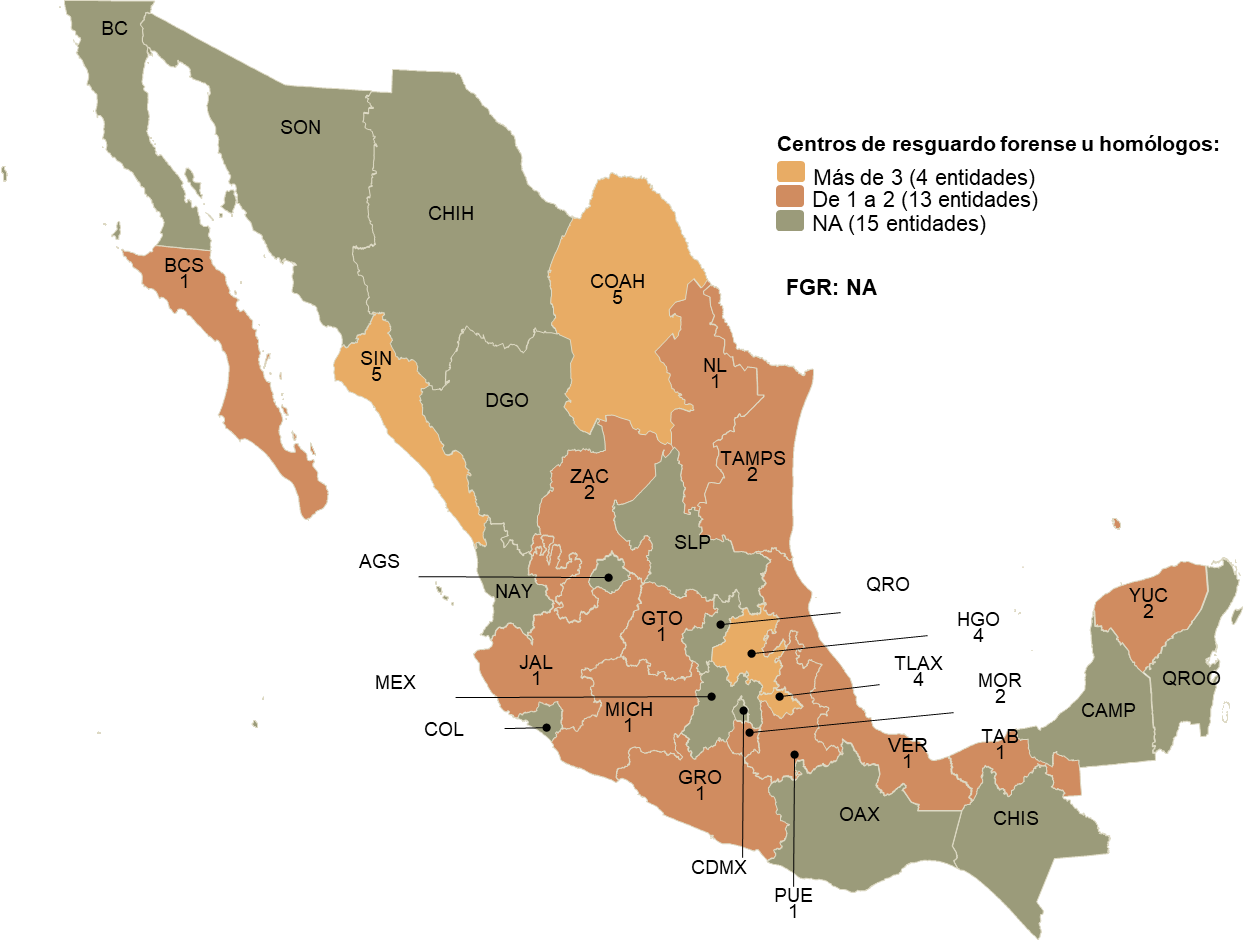 NA:        No aplica, pues se reportó no contar con centros.Fuente: INEGI. Censo Nacional de Procuración de Justicia Federal 2023, Censo Nacional de Procuración de Justicia Estatal 2023,               Censo Nacional de Gobiernos Estatales 2023, Censo Nacional de Impartición de Justicia Estatal 2023En cuanto al almacenamiento de cadáveres y/ o de restos humanos, en los centros de resguardo forense u homólogos, 28 de ellos tenían la modalidad de separación entre cadáveres y/ o restos humanos identificados y no identificados.Tabla 9Centros de resguardo forense u homólogos en operación, según modalidad del almacenamiento de cadáveres y/ o de restos humanos, 2022Nota:     Para la FGR y el resto de las entidades federativas no aplica, pues no se reportaron este tipo de centros.Fuente: INEGI. Censo Nacional de Procuración de Justicia Federal 2023, Censo Nacional de Procuración de              Justicia Estatal 2023, Censo Nacional de Gobiernos Estatales 2023, Censo Nacional de Impartición de              Justicia Estatal 2023Se reportaron 9 298 espacios físicos individuales para almacenamiento de cadáveres y/ o restos humanos. Guanajuato presentó la mayor capacidad, con tres mil espacios, lo que equivale a 32.3 por ciento.Tabla 10Capacidad máxima de almacenamiento de cadáveres y/ o de restos humanos de los centros de resguardo forense u homólogos, por entidad federativa 2022Nota:    Jalisco, Morelos, Tabasco y Yucatán no contaron con datos o elementos para responder. Para la FGR y el resto de las entidades federativas no aplica, pues se reportó no contar con este tipo de centros.Fuente: INEGI. Censo Nacional de Procuración de Justicia Federal 2023, Censo Nacional de Procuración de Justicia Estatal 2023, Censo Nacional de Gobiernos Estatales 2023, Censo Nacional de Impartición de Justicia Estatal 2023Ambulancias forensesAl cierre de 2022, la FGR contaba con dos ambulancias forenses en funcionamiento y las UE, con 251. El estado de México reportó la mayor cantidad, con 28.Gráfica 17Ambulancias forenses en funcionamiento en la FGR y las UE, por entidad federativa      Nota:     El resto de las entidades federativas reportaron no contar con ambulancias forenses.Fuente: INEGI. Censo Nacional de Procuración de Justicia Federal 2022-2023, Censo Nacional de Procuración de Justicia Estatal 2022-2023, Censo Nacional de Gobiernos Estatales 2022-2023, Censo Nacional de Impartición de Justicia Estatal 2022-2023Registros de informaciónAl cierre de 2022, 229 unidades de servicios periciales y/ o servicio médico forense contaban con registros de información relacionados con la investigación criminalística en la FGR y las UE.Tabla 11Coordinaciones o unidades de servicios periciales y/ o servicio médico forense con registros de información relacionada con la investigación criminalística, según entidad federativa, 2022Fuente: INEGI. Censo Nacional de Procuración de Justicia Federal 2023, Censo Nacional de              Procuración de Justicia Estatal 2023, Censo Nacional de Gobiernos Estatales 2023, Censo Nacional de Impartición de Justicia Estatal 2023De acuerdo con el tipo de registro, 129 coordinaciones o unidades contaban con registro de huellas dactilares, 84 de identificación balística y 77 de identificación antemortem-postmortem.Tabla 12Coordinaciones o unidades de servicios periciales y/ o servicio médico forensecon registros de información relacionados con la investigación criminalística (distintos a identificación fisonómica), según tipo de registro, 2022*            Perfiles genéticos de personas vivas víctimas de delitos y de quien se desconoce su identidad.**          Perfiles genéticos de cadáveres y/ o restos humanos(-):        No se sabe.NA:       No aplica, debido a que se reportó no contar con registros de información.Fuente: INEGI. Censo Nacional de Procuración de Justicia Federal 2023, Censo Nacional de Procuración de Justicia Estatal 2023, Censo              Nacional de Gobiernos Estatales 2023, Censo Nacional de Impartición de Justicia Estatal 2023En cuanto a los registros de información de identificación fisonómica, 93 coordinaciones o unidades tenían registro de: filiación, 88 de identificación por señas particulares y 87, de identificación por tatuajes.Tabla 13Coordinaciones o unidades de servicios periciales y/ o servicio médico forensecon registros de información relacionados con la investigación criminalística (de identificación fisonómica), según tipo de registro, 2022NA:       No aplica, debido a que se reportó no contar con registros de información.Fuente: INEGI. Censo Nacional de Procuración de Justicia Federal 2023, Censo Nacional de Procuración de              Justicia Estatal 2023, Censo Nacional de Gobiernos Estatales 2023, Censo Nacional de Impartición de Justicia Estatal 2023En 2022, la cantidad de datos en los registros de información relacionada con la investigación criminalística de la FGR fue de 1 181 507. De acuerdo con el tipo de registro, huellas dactilares fue el de mayor frecuencia, al concentrar 67.9 % del total de datos.Gráfica 18Datos contenidos en los registros de información relacionados con la investigación criminalística de la FGR, por tipo de registro, 2022Nota:     No se contó con elementos para responder sobre la cantidad de datos en los registros de información de tipo: identificación             fisonómica y las subcategorías: filiación; Identificación por retrato, identificación por señas particulares, e identificación por             tatuajes.Fuente: INEGI. Censo Nacional de Procuración de Justicia Federal 2023, Censo Nacional de Procuración de Justicia Estatal 2023,              Censo Nacional de Gobiernos Estatales 2023, Censo Nacional de Impartición de Justicia Estatal 2023En el mismo periodo, la cantidad de datos contenidos en los registros de información relacionada con la investigación criminalística de las unidades estatales fue de 4 183 180. De acuerdo con el tipo de registro, huellas dactilares fue el de mayor frecuencia, al concentrar       63.1 % del total de datos.Gráfica 19Datos contenidos en los registros de información relacionados con la investigación criminalística de las UE, por tipo de registro, 2022*            Perfiles genéticos de cadáveres y/ o restos humanos**           Perfiles genéticos de personas vivas víctimas de delitos y de quien se desconoce su identidad.Nota:     No se incluye la subcategoría Otra identificación 5 442 correspondiente a Identificación fisonómica, ni la categoría Otro tipo 209 747.Fuente: INEGI. Censo Nacional de Procuración de Justicia Federal 2023, Censo Nacional de Procuración de Justicia Estatal 2023,               Censo Nacional de Gobiernos Estatales 2023, Censo Nacional de Impartición de Justicia Estatal 2023Ejercicio de la función de servicio médico forenseCadáveres y/ o restos humanos recibidosDurante 2022, la FGR y las UE recibieron 130 470 cadáveres y/ o restos humanos (206 y           130 264, respectivamente). Esta cifra incluye cuerpos, osamentas, restos, fragmentos, piezas óseas y otros. Del total nacional, 62.0 % (80 885) fue identificado; 37.6 % (49 005), no identificado y 0.4 % (580) se encontraba pendiente de identificación. En contraste con 2021, la cantidad de cadáveres y/ o restos recibidos aumentó 40.9 por ciento.Gráfica 20Cadáveres y/ o restos humanos recibidos por la FGR y las UE, según estatus de identificaciónFuente: INEGI. Censo Nacional de Procuración de Justicia Federal 2022-2023, Censo Nacional de Procuración de Justicia Estatal 2022-2023,              Censo Nacional de Gobiernos Estatales 2022-2023, Censo Nacional de Impartición de Justicia Estatal 2022-2023Tabla 14Cadáveres y/ o restos humanos recibidos por la FGR y las UE, según tipoFuente: INEGI. Censo Nacional de Procuración de Justicia Federal 2022-2023, Censo Nacional de Procuración de Justicia Estatal 2022-2023, Censo Nacional de Gobiernos Estatales 2022-2023, Censo Nacional de Impartición de Justicia Estatal 2022-2023De los 129 890 cadáveres y/ o restos humanos identificados y no identificados recibidos en 2022, 57.4 % (74 556) correspondió a hombres, 11.7 % (15 229), a mujeres y para 30.9 %          (40 105) no se determinó el sexo. Coahuila de Zaragoza concentró 29.6 % del total de cadáveres y/ o restos humanos recibidos a nivel nacional.Tabla 15Cadáveres y/ o restos humanos recibidos por la FGR y las UE, según entidad federativa y estatus de identificación, 2022Fuente: INEGI. Censo Nacional de Procuración de Justicia Federal 2023, Censo Nacional de Procuración de Justicia Estatal 2023, Censo Nacional de Gobiernos Estatales 2023, Censo Nacional de Impartición de Justicia Estatal 2023En cuanto al tipo de cadáveres y/ o restos humanos recibidos en 2022, a nivel nacional 67.9 % correspondió a cuerpos y 30.5 %, a restos y fragmentos humanos.   Tabla 16Cadáveres y/ o restos humanos identificados y no identificados recibidos por la FGR y las UE, según tipo y sexo, 2022*            De los cuales, 38 329 correspondieron a piezas óseas reportadas por la institución responsable de la función de servicios periciales              y/ o servicios médicos forenses adscrita a la Administración Pública de Coahuila.Fuente: INEGI. Censo Nacional de Procuración de Justicia Federal 2023, Censo Nacional de Procuración de Justicia Estatal 2023, Censo              Nacional de Gobiernos Estatales 2023, Censo Nacional de Impartición de Justicia Estatal 2023Cadáveres y/ o restos humanos a los que se les realizó alguna práctica forenseEn 2022, a 100 848 cadáveres y/ o restos humanos se les realizó alguna práctica forense (206 en la FGR y 100 642 en las UE). De estos, 80.2 % (80 885) tenía estatus de identificado; 19.3 % (19 462), de no identificado y 0.5 % (501) estaba pendiente de identificar. Con respecto al sexo, 74.4 % correspondió a hombres y 15.1 %, a mujeres. En 10.5 % de los casos, no se determinó el sexo de la persona. Comparado con 2021, se registró un aumento de 8.9 por ciento.Gráfica 21Cadáveres y/ o restos humanos a los que se les realizó alguna práctica forense por la FGR y las UE, según estatus de identificación, 2022Nota:    Se consideran los cadáveres y/ o restos de seres humanos a los que se les haya realizado alguna práctica forense durante el año.                 Lo anterior, para lograr su identificación, así como para analizar los indicios de algún presunto hecho delictivo y, en consecuencia,              emitir el dictamen pericial correspondiente, sin importar que se hayan recibido durante el año o en ejercicios anteriores.Fuente: INEGI. Censo Nacional de Procuración de Justicia Federal 2022-2023, Censo Nacional de Procuración de Justicia Estatal 2022-             2023, Censo Nacional de Gobiernos Estatales 2022-2023, Censo Nacional de Impartición de Justicia Estatal 2022-2023Para 56.0 % del total de cadáveres y/ o restos humanos identificados y no identificados, a los que se les realizó alguna práctica forense, las principales causas de muerte determinadas fueron defunciones accidentales y violentas (homicidio, feminicidio, accidentes y suicidios).Tabla 17Cadáveres y/ o restos humanos identificados y no identificados a los que se les realizó alguna práctica forense por la FGR y las UE, según causa de muerte determinada y sexo, 2022Nota:    Para causa de muerte no se incluye la categoría No especificado, con 10 032 registros (7 691 para los cadáveres              y/ o restos humanos identificados y 2 341 para los no identificados). No se consideran los cadáveres y restos              pendientes de identificar.Fuente: INEGI. Censo Nacional de Procuración de Justicia Federal 2023, Censo Nacional de Procuración de Justicia Estatal 2023, Censo Nacional de Gobiernos Estatales 2023, Censo Nacional de Impartición de Justicia Estatal 2023Cadáveres y/ o restos humanos egresadosDurante 2022, de la FGR y de las UE egresaron 86 929 cadáveres y/ o restos humanos (18 y 86 911, respectivamente). De estos, 82.8 % fue identificado y 17.2 %, no identificado. De acuerdo con el sexo, los hombres representaron 81.7 %; las mujeres, 16.4 % y para 1.9 % no se determinó el sexo. Comparado con los egresos reportados en 2021, la cifra disminuyó           2.0 por ciento.Gráfica 22Cadáveres y/ o restos humanos egresados de la FGR y las UE, según estatus de identificaciónFuente: INEGI. Censo Nacional de Procuración de Justicia Federal 2022-2023, Censo Nacional de              Procuración de Justicia Estatal 2022-2023, Censo Nacional de Gobiernos Estatales 2022-2023,              Censo Nacional de Impartición de Justicia Estatal 2022-2023A nivel nacional, el estado de México concentró 12.0 % del total de cadáveres y/ o restos humanos egresados.Tabla 18Cadáveres y/ o restos humanos identificados y no identificados egresados de la FGR y de las UE, según entidad federativa, 2022Fuente: INEGI. Censo Nacional de Procuración de Justicia Federal 2023, Censo Nacional de              Procuración de Justicia Estatal 2023, Censo Nacional de Gobiernos Estatales 2023, Censo Nacional de Impartición de Justicia Estatal 2023Del total de los cadáveres y/ o restos humanos egresados identificados, 83.0 % correspondió a hombres y 17.0 %, a mujeres. Según el tipo de destino, 99.0 % se entregó a sus familiares. Gráfica 23Cadáveres y/ o restos humanos identificados egresados de la FGR y las UE,según tipo de destino, 2022Fuente: INEGI. Censo Nacional de Procuración de Justicia Federal 2023, Censo Nacional de Procuración de Justicia Estatal              2023, Censo Nacional de Gobiernos Estatales 2023, Censo Nacional de Impartición de Justicia Estatal 2023En cuanto a los cadáveres y/ o restos humanos egresados no identificados, 75.7 % correspondió a hombres; 13.3 %, a mujeres y para 11.0 % no se determinó el sexo. En 42.4 % de los casos, no se identificó el destino.Gráfica 24Cadáveres y/ o restos humanos no identificados egresados de la FGR y las UE,según tipo de destino, 2022Fuente: INEGI. Censo Nacional de Procuración de Justicia Federal 2023, Censo Nacional de Procuración de Justicia Estatal 2023, Censo              Nacional de Gobiernos Estatales 2023, Censo Nacional de Impartición de Justicia Estatal 2023Almacenamiento de cadáveres y/ o restos humanosEn 2022, se almacenaron 53 347 cadáveres y/ o restos humanos. De estos, 10.9 % se identificó, 87.6 % no se identificó y 1.5 % estaba pendiente de identificar. Del total, 75.3 % se almacenó en centros de resguardo forense u homólogos; 23.9 %, en anfiteatros y 0.8 %, en laboratorios.Gráfica 25Cadáveres y/ o restos humanos almacenados por la FGR y las UE, según lugar de almacenamiento y estatus de identificación, 2022La siguiente tabla presenta la distribución de los cadáveres y/ o restos humanos almacenados, por entidad federativa. Tabla 19Cadáveres y/ o restos humanos almacenados por la FGR y las UE, por entidad federativa, según estatus de identificación y lugar de almacenamiento, 2022*           Centros de resguardo forense u homólogos**          Del total, 38 329 corresponden a piezas óseas recibidas en 2022 por la institución responsable de la función de servicios periciales              y/ o servicio médico forense adscrita a la administración pública.NA:       No aplica.Nota:    Se incluyen únicamente aquellas entidades donde las UE reportaron cifras para el tema correspondiente.Fuente: INEGI. Censo Nacional de Procuración de Justicia Federal 2023, Censo Nacional de Procuración de Justicia Estatal 2023, Censo              Nacional de Gobiernos Estatales 2023, Censo Nacional de Impartición de Justicia Estatal 2023Para consultas de medios y periodistas, escribir a: comunicacionsocial@inegi.org.mx o llamar al teléfono (55) 52-78-10-00, exts. 1134, 1260 y 1241Dirección de Atención a Medios/ Dirección General Adjunta de Comunicación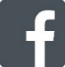 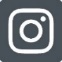 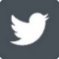 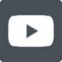 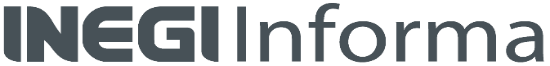 NOTA TÉCNICALos servicios periciales son los servicios auxiliares técnicos y científicos orientados a la búsqueda y obtención de indicios y preservación de pruebas para acreditar los elementos que definan, ya sea en materia civil, mercantil, y familiar, los hechos controvertidos en juicio. Para las materias penal y justicia para adolescentes, se utilizan estos servicios para la probable responsabilidad de la persona o personas autoras de hechos delictivos, así como para la reconstrucción de los hechos que efectuaron y la identificación de sus víctimas. Lo anterior, con el objetivo de proporcionar al órgano ministerial, o jurisdiccional, informes y dictámenes que sustenten las pruebas ofrecidas por las partes en el proceso.Por su parte, el servicio médico forense es la función destinada a auxiliar a los órganos ministeriales y jurisdiccionales en los procesos judiciales que ante estos se tramiten. Para lo anterior, se realizan estudios de carácter médico forense, de identificación de cadáveres, químico toxicológicos, histopatológicos, genéticos, antropométricos, odontológicos, dactiloscópicos, entomológicos, así como las valoraciones psiquiátricas y psicológicas.Los servicios periciales y servicio médico forense forman parte de cuatro programas estadísticos que se realizan en los ámbitos federal y estatal del Estado mexicano. Los resultados integran información correspondiente a 2022. Las unidades de análisis son las unidades de servicios periciales y servicio médico forense en el ámbito estatal y la FGR en el ámbito federal.  Los resultados se presentan en la Sala de prensa del Instituto. También están disponibles en una serie de cuadros estadísticos organizados en los siguientes apartados: Estructura organizacional y recursos, así como Ejercicio de la función de los servicios periciales y Ejercicio de la función del servicio médico forense.Las fuentes de información de los servicios periciales y servicio médico forense 2023 son las siguientes:Censo Nacional de Gobiernos Estatales 2023Censo Nacional de Procuración de Justicia Federal 2023Censo Nacional de Procuración de Justicia Estatal 2023Censo Nacional de Impartición de Justicia Estatal 2023Con estos productos de difusión, el INEGI facilita, a las y los usuarios, la consulta y análisis de la información en los ámbitos estatal y federal.ANEXOInstitución, órgano, área o unidad administrativa encargada de la función de los servicios periciales y/ o servicio médico forenseEntidad federativaTotalServicios pericialesServicios médicos forensesServicios periciales y servicios médicos forensesNACIONAL42920563161JAL443329FGR323101MICH3120101GTO292414TAB251420VER252221CHIH232111SON2311210TLAX19919HGO15096CHIS14617NL13634SIN13814COAH12615GRO12750TAMPS12903ZAC10172BC8107QRO8404MEX7106QROO7007CAMP6204NAY6213OAX6501SLP6006BCS5005DGO5113MOR4004YUC4310CDMX2101AGS1001COL1001PUE1001Entidad federativaTotalFijosMóvilesNACIONAL1 004 886 118FGR 517 442 75TAB 75 75 0CHIS 38 28 10GTO 33 33 0MICH 30 30 0MOR 28 19 9CHIH 26 26 0BC 23 9 14SON 20 19 1COAH 19 18 1GRO 15 10 5YUC 14 14 0MEX 13 13 0JAL 12 12 0SIN 12 12 0VER 12 12 0NAY 11 11 0NL 11 11 0TAMPS 10 10 0BCS 9 9 0CAMP 8 8 0CDMX 8 8 0DGO 7 7 0OAX 7 7 0QRO 7 7 0AGS 6 6 0COL 6 6 0HGO 6 6 0QROO 6 6 0TLAX 6 4 2SLP 5 5 0PUE 2 1 1ZAC 2 2 0Cargo y/ o función desempeñadaTotalHombresMujeresTotal13 8277 0976 730Personal directivo 319 203 116Personas oficiales secretarias 136 53 83Personas peritas10 9515 6725 279Personas trabajadoras sociales 116 10 106Personal administrativo y de apoyo2 0831 0181 065Otro cargo y/ o función desempeñada 222 141 81Entidad federativaNacionalFGRFGRFGRUEUEUEEntidad federativaNacionalTotalHombresMujeresTotalHombresMujeresTotal10 9511 509 795 7149 4424 8774 565CDMX1 988 674 338 3361 314 658 656MEX 893 52 20 32 841 433 408JAL 454 50 33 17 404 215 189TAMPS 449 47 27 20 402 219 183BC 316 45 31 14 271 130 141OAX 286 43 21 22 243 154 89SIN 256 39 28 11 217 113 104VER 467 38 20 18 429 177 252MICH 405 35 18 17 370 186 184PUE 367 35 17 18 332 141 191SON 251 34 23 11 217 134 83CHIH 564 32 17 15 532 247 285NL 495 32 20 12 463 197 266CHIS 332 28 14 14 304 172 132QRO 170 28 15 13 142 63 79GRO 332 27 14 13 305 149 156HGO 283 26 16 10 257 133 124COAH 186 24 15 9 162 95 67QROO 270 23 11 12 247 116 131ZAC 167 20 12 8 147 75 72GTO 484 19 8 11 465 274 191MOR 193 18 6 12 175 95 80DGO 152 17 13 4 135 70 65SLP 16 16 8 8---TLAX 86 16 5 11 70 28 42BCS 164 15 9 6 149 71 78TAB 306 15 8 7 291 185 106COL 122 13 7 6 109 64 45NAY 141 13 9 4 128 79 49YUC 188 13 6 7 175 105 70AGS 106 11 3 8 95 70 25CAMP 62 11 3 8 51 29 22Entidad federativa AdmitidasConcluidas Pendientes de concluir NACIONAL  4 829 197 4 746 940  286 309MEX  701 810  691 543  14 765CDMX  488 174  488 174   49FGR  325 196  323 631  1 565YUC  248 822  248 822  1 420COAH  241 223  241 223   0CHIS  216 544  216 544  7 923SON  206 659  206 659   0GTO  201 890  196 424  8 651NL  172 932  164 781  9 982CHIH  169 115  167 119  12 043BC  168 185  166 800  69 694VER  168 158  154 572   0JAL  152 685  134 341  21 421MICH  150 463  119 205  2 997HGO  102 173  101 526  10 456TAMPS  97 975  89 280  8 788PUE  91 010  92 974  8 484QROO  89 119  70 183  18 878MOR  81 139  81 139   0NAY  73 626  73 626   0TAB  68 154  68 154   0QRO  66 501  65 527  4 006ZAC  65 372  61 266  33 242COL  64 970  53 498  11 472DGO  64 441  64 441   62SIN  63 901  63 901  7 889GRO  61 042  56 551  9 430AGS  60 639  60 639   0TLAX  47 383  41 847  11 586SLP  38 662  33 253  7 466CAMP  35 615  107 585   133OAX  28 566  26 086  2 480BCS  17 053  15 626  1 427Entidad    federativaCámaras de fríoCámaras de fríoCámaras de fríoOsteotecasOsteotecasOsteotecasOtro equipamiento Otro equipamiento Otro equipamiento Entidad    federativaModalidad del almacenamiento de cadáveres y/ o de restos humanos Modalidad del almacenamiento de cadáveres y/ o de restos humanos Modalidad del almacenamiento de cadáveres y/ o de restos humanos Modalidad del almacenamiento de cadáveres y/ o de restos humanos Modalidad del almacenamiento de cadáveres y/ o de restos humanos Modalidad del almacenamiento de cadáveres y/ o de restos humanos Modalidad del almacenamiento de cadáveres y/ o de restos humanos Modalidad del almacenamiento de cadáveres y/ o de restos humanos Modalidad del almacenamiento de cadáveres y/ o de restos humanos Entidad    federativaSeparación entre cadáveres y/ o restos humanos identificados y no identificadosIndistintoNo identificadoSeparación entre cadáveres y/ o restos humanos identificados y no identificadosIndistintoNo identificadoSeparación entre cadáveres y/ o restos humanos identificados y no identificadosIndistintoNo identificadoNACIONAL9680825253631MEX20-1100000PUE1300100000MICH10001000000TAB1000000000COAH570180100GRO500100NANANACAMP400100000SLP400100000SIN400100400TLAX400200000BC300NANANANANANAHGO300100100MOR300300000TAMPS300000000ZAC200100000AGS100000000JAL1110NANANANANANAYUC100000000FGR020010NANANABCS070070000COL040020000CHIH050--1000CDMX010NANANANANANADGO030100000GTO010010000NAY040010000NL030000000QRO040020000QROO060020000SON000000020VER0220010010CHIS--6--2000OAX--1000--1Entidad federativaCámaras de fríoOsteotecasOtro equipamientoNACIONAL8 4816 8041 354COAH1 7142 050750JAL1 245NANAVER879350265GRO684540NABC430NANASIN348240270TAMPS328NANAPUE319540NACDMX250NANACHIH232340NAQROO220160NAZAC200200NAMEX180200NAGTO156420NABCS14070NACHIS130150NAFGR102800NAMOR98-NAQRO96124NATAB88NANASLP8650NATLAX8545NACOL80300NANL80NANAMICH7070NADGO6780NANAY6055NACAMP3920NAHGO32--AGS28NANAOAX15NA18SONNANA51YUC-NANAEntidad 
federativaLaboratorios con área
para realizar necropsiasLaboratorios con área
para realizar necropsiasLaboratorios con área
para realizar necropsiasLaboratorios con área
para realizar necropsiasLaboratorios con
espacios para el almacenamiento de
cadáveres y/ o restos humanosLaboratorios con
espacios para el almacenamiento de
cadáveres y/ o restos humanosLaboratorios con
espacios para el almacenamiento de
cadáveres y/ o restos humanosLaboratorios con
espacios para el almacenamiento de
cadáveres y/ o restos humanosLaboratorios con
certificación o acreditaciónLaboratorios con
certificación o acreditaciónLaboratorios con
certificación o acreditaciónLaboratorios con
certificación o acreditaciónEntidad 
federativaSíEn proceso 
de 
integraciónNoNo identificadoSíEn proceso 
de 
integraciónNoNo identificadoSíEn proceso 
de 
integraciónNoNo identificadoNACIONAL8764790106232809481301147007TAB2101010012010210JAL120001002001200MICH10020010200000300COAH801109010031060SLP500000500500SIN507040806051CHIH402204022022040NAY407040704250MOR302500028040240FGR205150205150415120PUE200011001100QRO250025007000TLAX204000600006VER201002010000120ZAC200020001100AGS105010503030OAX160000700700YUC10130101306080BC002300023041720BCS090000905310CAMP008000804040COL006000605010CHIS0380000038112700CDMX008000803050DGO007000702230GTO0033000330161070GRO001500015000150HGO006000604200MEX001300013030100NL001100011010010QROO060006000600SON002000020006140TAMPS00010000101270Entidad federativaModalidad del almacenamiento de cadáveres y/ o de restos humanos Modalidad del almacenamiento de cadáveres y/ o de restos humanos Modalidad del almacenamiento de cadáveres y/ o de restos humanos Entidad federativaSeparación entre cadáveres y/ o restos humanos identificados y no identificadosIndistintoNo identificadoNACIONAL2816COAH500HGO400SIN401TLAX400MOR200YUC200ZAC200BCS100GRO100MICH100PUE100VER100GTO010JAL001NL001TAB001TAMPS002Entidad federativaCapacidad máxima de almacenamiento de cadáveres y/o de restos humanosNACIONAL  9 298GTO  3 000COAH  1 714MICH  1 232GRO  1 040TAMPS  1 000SIN   348VER   265PUE   210ZAC   200BCS   151TLAX   85HGO   33NL   20Entidad 
federativaCoordinaciones o unidades de servicios periciales y/o servicio médico forense con registros de información relacionada con la investigación criminalísticaCoordinaciones o unidades de servicios periciales y/o servicio médico forense con registros de información relacionada con la investigación criminalísticaCoordinaciones o unidades de servicios periciales y/o servicio médico forense con registros de información relacionada con la investigación criminalísticaCoordinaciones o unidades de servicios periciales y/o servicio médico forense con registros de información relacionada con la investigación criminalísticaEntidad 
federativaTotalSíNoNo identificadoNACIONAL4292291982JAL4411330FGR323200MICH313010GTO297220TAB251240VER251240SON2311120CHIH239140TLAX190190HGO151500CHIS141400NL131120SIN13940COAH121110TAMPS121002GRO121110ZAC10280BC8800QRO8260QROO7700MEX7610NAY6600SLP6510CAMP6330OAX6240BCS5320DGO5140MOR4310YUC4310CDMX2200AGS1100COL1100PUE1100Entidad 
federativaPerfiles 
genéticos 
de 
personas 
*Perfiles 
genéticos 
de 
cadáveres 
**Perfiles 
genéticos 
de 
familiaresInventario 
de 
vestigios 
biológicosHuellas dactilaresIdentificación balísticaAnálisis de vozIdentificación antemortem - postmortemOtro tipoEntidad 
federativaPerfiles 
genéticos 
de 
personas 
*Perfiles 
genéticos 
de 
cadáveres 
**Perfiles 
genéticos 
de 
familiaresInventario 
de 
vestigios 
biológicosHuellas dactilaresIdentificación balísticaAnálisis de vozIdentificación antemortem - postmortemOtro tipoNACIONAL4476722712984237716CHIS1111111112110130MICH101010010101000MEX666066600QROO222073030AGS111011110BC111111010BCS111112021CAMP111131020CDMX121221120DGO111011010GTO122021101GRO111111010JAL1210111100NL121011135QRO111021000SLP111051010TAB111010010YUC111111000ZAC111011020FGR0110329100COAH022121011COL011011010CHIH011111002HGO01515015150150MOR011011030NAY011011015OAX010021000PUE011011010SIN011511000SON01111040100VER011111110TAMPS-11-22-11TLAXNANANANANANANANANAEntidad 
federativaIdentificación fisonómicaIdentificación fisonómicaIdentificación fisonómicaIdentificación fisonómicaIdentificación fisonómicaIdentificación fisonómicaEntidad 
federativaFiliaciónIdentificación por odontogramaIdentificación por retratoIdentificación por señas particularesIdentificación por tatuajesOtra identificación fisonómicaNACIONAL936376888716CHIS13131313130MICH10101010100MEX666666QROO000000AGS101110BC811881BCS000000CAMP013000CDMX212220DGO111000GTO112110GRO111111JAL211221NL110000QRO211000SLP550550TAB111100YUC000000ZAC200220FGR202222COAH872880COL101110CHIH010003HGO0015000MOR010000NAY410440OAX000000PUE011000SIN010000SON1101010100VER111111TAMPS106110101TLAXNANANANANANATipoTipo20212022TotalTotal92 590130 470Identificados y no identificadosCuerpos89 15788 166Identificados y no identificadosOsamentas9141 216Identificados y no identificadosRestos y fragmentos humanos1 24839 610Identificados y no identificadosÓbitos fetales900815Identificados y no identificadosOtro tipo483Pendientes de identificarPendientes de identificar367580Entidad federativaTotalIdentificadosNo identificadosPendientes de identificarNACIONAL130 47080 88549 005 580COAH38 636 17638 460 0MEX10 4059 648 757 0BC8 2406 1652 075 0GTO7 1096 791 318 0CDMX5 4804 540 940 0CHIH5 1554 652 503 0MICH4 7433 3331 140 270VER4 5994 186 413 0JAL4 4863 659 827 0NL4 3624 107 255 0SON3 7873 193 594 0PUE3 5583 315 243 0TAMPS2 9912 525 466 0ZAC2 3562 224 132 0GRO2 3352 266 69 0SLP2 2282 059 144 25MOR2 2182 034 170 14HGO2 0181 942 70 6QROO1 7541 582 170 2COL1 4991 281 218 0QRO1 4621 349 113 0CHIS1 4601 316 144 0SIN1 3491 117 224 8TAB1 3131 191 61 61YUC1 1681 115 53 0OAX1 1231 033 36 54DGO1 0781 053 25 0NAY 891 837 54 0AGS 672 660 6 6BCS 661 580 81 0TLAX 649 475 171 3CAMP 479 471 8 0FGR 206 10 65 131Tipo IdentificadosIdentificadosIdentificadosNo identificadosNo identificadosNo identificadosNo identificadosTipo TotalHombresMujeresTotalHombresMujeresIndeterminadoCuerpos80 01566 06713 9488 1517 017 806 328Óbitos fetales 442 278 164 373 136 73 164Osamentas 271 230 41 945 198 29 718Restos y fragmentos humanos 157 123 3439 453* 450 12638 877Otro tipo 0 0 0 83 57 8 18Causa de muerte determinadaCausa de muerte determinadaTotalIdentificadosIdentificadosNo identificadosNo identificadosNo identificadosCausa de muerte determinadaCausa de muerte determinadaTotalHombresMujeresHombresMujeresIndeterminadoDefunciones accidentales 
y violentasHomicidios (incluye feminicidios)29 74321 8984 0502 990 254 551Defunciones accidentales 
y violentasAccidentes20 02015 9233 275 740 69 13Defunciones accidentales 
y violentasSuicidios6 4185 1131 197 102 6 0Defunciones por causa naturalDefunciones por causa natural10 6616 7012 0801 606 202 72Causa no determinadaCausa no determinada9 4616 8581 318 529 97 659Pendiente de determinarPendiente de determinar14 0123 961 820 341 988 792Entidad federativaTotalIdentificadosNo identificadosNACIONAL86 92971 99014 939MEX10 4059 648757BC8 24008 240GTO7 1096 791318CDMX5 4804 540940MICH4 7434 425318CHIH4 7184 62098NL4 3674 107260VER4 1864 1860SON3 7873 193594PUE3 5583 315243TAMPS2 9822 525457GRO2 3792 266113HGO2 3232 043280SLP2 1972 16829MOR2 0552 02926JAL2 0321 217815QROO1 7701 600170QRO1 4951 349146CHIS1 4601 316144SIN1 3491 117232COL1 3441 31232TAB1 2521 19161YUC1 2071 15453OAX1 1401 033107DGO1 0761 05323NAY89183754AGS67264923BCS66158081ZAC65959465TLAX605475130CAMP4794718COAH290176114FGR18108Entidad federativaTotalIdentificadosIdentificadosIdentificadosIdentificadosNo identificadosNo identificadosNo identificadosNo identificadosPendientes de identificarPendientes de identificarPendientes de identificarPendientes de identificarEntidad federativaTotalSubtotalCentros*Anfi-teatrosLabora-toriosSubtotalCentros*Anfi-teatrosLabora-toriosSubtotalCentros*Anfi-teatrosLabora-toriosNACIONAL53 3475 805 3365 469 046 74939 8176 670 262 793 30 630 133COAH**38 362 1 1 0 038 36138 361 0 0 0 0 0 0VER4 5944 186-4 186- 408 0 408 0 0 0 0 0JAL3 345 63 0 63 03 282 03 282 0 0 0 0 0GRO 750 44 44 0 0 706 637 69 0 0 0 0 0TAMPS 707 0 0 0 0 221 0 221 0 486 29 457 0AGS 672 649 0 649 0 23 0 23 0 0 0 0 0GTO 568 250 250 0 0 318 318 0 0 0 0 0 0QROO 517 192 0 192 0 324 0 324 0 1 0 1 0OAX 459 0 0 0 0 459 0 283 176 0 0 0 0CHIH 437 32 0 32 0 405 0 405 0 0 0 0 0FGR 392 0NA 0 0 130NA 65 65 262NA 131 131PUE 385 0 0 0 0 385 142 243 0 0 0 0 0BC 381 0 0 0 0 381 0 381 0 0 0 0 0SLP 371 257 0 257 0 73 0 73 0 41 0 41 0HGO 280 0 0 0 0 280 280 0 0 0 0 0 0SIN 206 0 0 0 0 205 0 184 21 1 1 0 0SON 149 0 0 0 0 147 0 147 0 2 0 0 2MEX 117 0 0 0 0 117 0 117 0 0 0 0 0TAB 114 57 0 57 0 57 0 57 0 0 0 0 0BCS 96 22 0 22 0 74 0 74 0 0 0 0 0CDMX 93 0 0 0 0 93 0 93 0 0 0 0 0YUC 92 39 39 0 0 53 53 0 0 0 0 0 0QRO 77 0 0 0 0 77 0 77 0 0 0 0 0CHIS 46 0 0 0 0 46 0 46 0 0 0 0 0COL 32 0 0 0 0 32 0 32 0 0 0 0 0NL 31 2 2 0 0 29 26 3 0 0 0 0 0NAY 29 0 0 0 0 29 0 29 0 0 0 0 0MOR 26 0 0 0 0 26- 26 0 0 0 0 0CAMP 8 0 0 0 0 8 0 8 0 0 0 0 0TLAX 6 6 0 6 0 0 0 0 0 0 0 0 0ZAC 5 5 0 5 0 0 0 0 0 0 0 0 0ÁmbitoFiscalía o ProcuraduríaPoder EjecutivoPoder JudicialFEDERALCOORDINACIÓN GENERAL DE SERVICIOS PERICIALESAGSDIRECCIÓN GENERAL DE INVESTIGACIÓN PERICIALBCCENTRO ESTATAL DE CIENCIAS FORENSESSERVICIO MÉDICO FORENSEBCSDIRECCIÓN DE SERVICIOS PERICIALESCAMPINSTITUTO DE SERVICIOS PERICIALESCOAHDIRECCIÓN GENERAL DE SERVICIOS PERICIALES CENTRO REGIONAL DE IDENTIFICACION HUMANA COLDIRECCIÓN GENERAL DE SERVICIOS PERICIALES Y CIENCIAS FORENSESCHISDIRECCIÓN GENERAL DE SERVICIOS PERICIALESCHIHDIRECCIÓN DE SERVICIOS PERICIALES Y CIENCIAS FORENSESINSTITUTO DE ESTUDIOS PSICOLÓGICOS Y SOCIOECONÓMICOSCDMXCOORDINACIÓN GENERAL DE INVESTIGACIÓN FORENSE Y SERVICIOS PERICIALESINSTITUTO DE SERVICIOS PERICIALES Y CIENCIAS FORENSESDGODIRECCIÓN DE SERVICIOS PERICIALES / SERVICIO MÉDICO FORENSEGTOAGENCIA DE INVESTIGACIÓN CRIMINALDIRECCIÓN GENERAL DE DEFENSORÍA PÚBLICAGROCOORDINACIÓN GENERAL DE LOS SERVICIOS PERICIALESSERVICIO MÉDICO FORENSE DEL ESTADO DE GUERREROHGODIVISIÓN CIENTÍFICAJALINSTITUTO JALISCIENSE DE CIENCIAS FORENSES IJCFMEXCOORDINACIÓN GENERAL DE SERVICIOS PERICIALES Y MÉDICO FORENSEDIRECCIÓN DE SERVICIOS PERICIALESMICHCOORDINACIÓN GENERAL DE SERVICIOS PERICIALESMORCOORDINACIÓN GENERAL DE SERVICIOS PERICIALESNAYDIRECCIÓN GENERAL DE SERVICIOS PERICIALESNLINSTITUTO DE CRIMINALÍSTICA Y SERVICIOS PERICIALESUNIDAD DE AUXILIARES DE LA IMPARTICIÓN DE JUSTICIA DEL TRIBUNAL SUPERIOR DE JUSTICIA DEL ESTADOOAXINSTITUTO DE SERVICIOS PERICIALESDIRECCIÓN DE PERICIALESPUEINSTITUTO DE CIENCIAS FORENSESQRODIRECCIÓN DE SERVICIOS PERICIALESQROODIRECCIÓN GENERAL DE SERVICIOS PERICIALESSLPVICEFISCALÍA CIENTÍFICASINDIRECCIÓN GENERAL DE INVESTIGACIÓN PERICIALSONDIRECCIÓN GENERAL DE SERVICIOS PERICIALESTABDIRECCIÓN GENERAL DE SERVICIOS PERICIALES Y CIENCIAS FORENSESTAMPSDIRECCIÓN GENERAL DE SERVICIOS PERICIALES Y CIENCIAS FORENSESTLAXDEPARTAMENTO DE SERVICIOS PERICIALESDEPARTAMENTO DE SERVICIOS PERICIALESVERDIRECCIÓN GENERAL DE LOS SERVICIOS PERICIALESYUCINSTITUTO DE CIENCIAS FORENSESZACDIRECCIÓN GENERAL DE SERVICIOS PERICIALESCENTRAL DE PERITOS JUDICIALES